BOARD OF DIRECTORS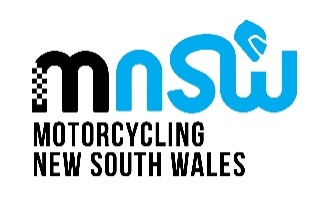 NOMINATION FORM - 2021I hereby nominate myself for inclusion as a candidate for the position of Director in the 2021 Motorcycling NSW Ltd Annual Election.In submitting this nomination, I declare that I am not a person disqualified from holding a company director’s role under the Corporations Act 2001 (Cth), and I acknowledge and agree to uphold the responsibilities of a director under the Act, and agree to uphold the obligations of a Director under the Constitution of Motorcycling NSW Ltd and the Governance Policy.________________________________________			_____________________Signed									DatePlease attach a very brief Statement of your credentials for the role of director, and what you bring to our Board (Max 150 words).Nominations must be received by the office by close of business, Monday 29th March 2021.NameAddressPhoneEmail